Техническое описание и инструкция по эксплуатации F-1000Радиостанция запрограммирована на частоты LPD и PMR диапазонов    ООО «СВЯЗЬ-ГАРАНТ»   Новороссийск  8-918-474-8514   www.связь-гарант.рф                  ПараметрЗначениеДиапазон частот, МГц400 - 470Вид модуляцииЧМ     16К0F3ЕКоличество каналов16Номинальное напряжение питания,  ВDC  7,4 Ток потребления, не более, Ав реж. передачи     1,1Выходная мощность передатчика, Вт3Вых. мощность звука, Вт0,5Чувствительность  приёмника, мкВ0,2Пороговый  шумоподавитель 9  градацийКоды    CTCSSот 67,5 до 254,1Коды   DCS017N – 765N,   017I – 765IСопротивление антенны,  Ом50Ограничение времени передачи, мин.1 - 10Защита от внешней среды  IP 67Габариты,  мм125 x 50 x 30        антенна   кнопка  РТТкнопка отключения шумоподавителя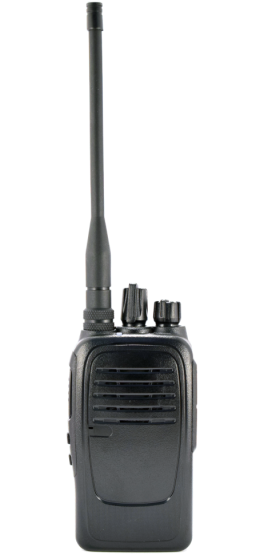 переключатель каналоввключатель питания (громкость)Комплект поставкиРадиостанцияАккумуляторная батареяАнтенна Зарядный стакан Сетевой адаптер для зарядаКрепёжная клипса Шнурок  на  рукуВо время заряда АКБ радиостанция      должна быть  выключена!Без антенны  радиостанцию        не  включать!1каналLPD 1канал433.07502каналLPD 2канал433.10003каналLPD 3канал433.12504каналLPD 4канал433.15005каналLPD 5канал433.17506каналLPD 6канал433.20007каналLPD 7канал433.22508каналLPD 8канал433.25009 каналPMR 1 канал446.0062510 каналPMR 2канал446.0187511 каналPMR 3канал446.0312512 каналPMR 4канал446.0437513 каналPMR 5канал446.0562514 каналPMR 6канал446.0687515 каналPMR 7канал446.0812516 каналPMR 8канал446.09375